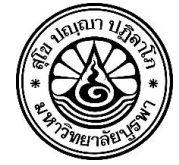 ภาควิชาคณิตศาสตร์ คณะวิทยาศาสตร์ มหาวิทยาลัยบูรพาแบบรายงานคะแนนการนำเสนอความก้าวหน้างานวิจัย รายวิชาดุษฎีนิพนธ์ หลักสูตรปรัชญาดุษฎีบัณฑิต สาขาวิชาคณิตศาสตร์ภาคการศึกษา...................... ปีการศึกษา...........................ชื่อ – นามสกุล 	..................................................................รหัสประจำตัวนิสิต  ..............................................การบรรลุผลการเรียนรู้รายวิชาดุษฎีนิพนธ์ คะแนนความก้าวหน้าตามผลการเรียนรู้รายวิชา (0-20 คะแนน)  ............................แบบรายงานคะแนนการนำเสนอความก้าวหน้าดุษฎีนิพนธ์เกรดที่ได้    S  (35-70 คะแนน)    U  (0-34 คะแนน).........................................................(ผู้ช่วยศาสตราจารย์เดชชาติ สามารถ)ประธานหลักสูตรปรัชญาดุษฎีบัณฑิตสาขาวิชาคณิตศาสตร์ 	CLOช่วงเวลาการประเมินCLO 1 ปีที่ 1 ภาคการศึกษาที่ 1 CLO 2 มีการทบทวนวรรณกรรม และนำความรู้จากหลักสูตรไปใช้สอบวัดคุณสมบัติได้ปีที่ 1 ภาคการศึกษาที่ 1 และ 2CLO 3นำข้อมูลการวิเคราะห์จากการวิจัยเบื้องต้นไปทำโครงร่างดุษฎีนิพนธ์ปีที่ 2 ภาคการศึกษาที่ 1 และ 2CLO 4นำความรู้จากหลักสูตรไปใช้ทำดุษฎีนิพนธ์อย่างเป็นระบบ และมีความก้าวหน้าในการทำดุษฎีนิพนธ์ปีที่ 2 ภาคการศึกษาที่ 2 ปีที่ 3 ภาคการศึกษาที่ 1CLO 6นำความรู้จากหลักสูตรไปเขียนบทความทางวิชาการได้ปีที่ 3 ภาคการศึกษาที่ 1 และ 2CLO 7นำข้อมูลการวิเคราะห์และสังเคราะห์จากการวิจัยไปทำเล่มดุษฎีนิพนธ์ได้ปีที่ 3 ภาคการศึกษาที่ 2หัวข้อPoor(0-4 คะแนน)Fair(5-7 คะแนน)Good(8-10 คะแนน)เนื้อหาในการนำเสนอ การดำเนินงานวิจัย (methodology) เป็นแบบแผน อธิบายได้เข้าใจ บนพื้นฐานตามหลักวิชาการสื่อในการนำเสนอมีตัวอักษร ข้อความและรูปภาพ มีความชัดเจนและเหมาะสมสามารถลำดับเนื้อหาและเชื่อมโยงข้อมูลในการ นำเสนอได้เหมาะสม ง่ายต่อการทำความเข้าใจ สามารถสื่อสารให้ผู้ฟังเข้าใจได้ง่าย ตรงประเด็น รู้ เรื่องและไม่พูดจาวกวนบุคลิกภาพในการนำเสนอน่าเชื่อถือตอบคำถามได้ถูกต้อง ตรงประเด็น โดยอ้างอิง หลักฐานทางวิชาการได้เหมาะสมรวม